BÀI TẬP TRẮC NGHIỆM ĐỊA LÍ 9 BÀI 4:LAO ĐỘNG VIỆC LÀM. CHẤT LƯỢNG CUỘC SỐNGCâu 1: Đặc điểm nào sau đây đúng với nguồn lao động nước taA. Dồi dào, tăng nhanh	B. Tăng chậmC. Hầu như không tăng	D. Dồi dào, tăng chậmCâu 2: Trong giai đoạn 1989 -2003, lao động nước ta chủ yếu hoạt động trong các ngành kinh tế nàoA. Nông – Lâm – Ngư Nghiệp	B. Công nghiệp Xây dựngC. Dịch vụ	D. Cả 3 ngành trênCâu 3: Mặt mạnh của lao động Việt Nam làA. Có nhiều kinh nghiệm trong sản xuất nông –lâm – ngư – nghiệpB. Có khả năng tiếp thu khoa học kĩ thuậtC. Chất lượng nguồn lao động đang được cải thiệnD. Cả A, B, C đều đúngCâu 4: Cơ cấu lao động phân theo ngành kinh tế đang có sự chuyển dịch theo hướngA. Giảm tỷ trọng ngành nông, lâm, ngư nghiệp, tăng tỷ trọng các ngành công nghiệp và dịch vụ	B. Giảm tỉ trọng lao động trong ngành nông, lâm, ngư nghiệp, tăng tỉ trọng lao động trong ngành công nghiệp và dịch vụC. Giảm tỷ trọng trong tất cả các ngành	D. Tăng tỷ trọng trong tất cả các ngànhCâu 5: Nguồn lao động nước ta còn có hạn chế vềA. Thể lực, trình độ chuyên môn và tác phong lao độngB. Nguồn lao động bổ sung hàng năm lớn.C. Kinh nghiệm sản xuấtD. Khả năng tiếp thu khoa học – kỹ thuậtCâu 6: Mỗi năm bình quân nguồn lao động nước ta có thêmA. 0,5 triệu lao động	B. 0.7 triệu lao độngC. Hơn 1 triệu lao động	D. Gần hai triệu lao độngCâu 7: Tỷ lệ phụ thuộc là tỷ số giữa số ngườiA. Chưa đến tuổi lao động và những người trong độ tuổi lao độngB. Chưa đến tuổi lao động và những người quá tuổi lao độngC. Chưa đến tuổi lao động và số người quá tuổi lao động với những người đang trong tuổi lao độngD. Cả A, B, C đều saiCâu 8: Nguyên nhân dẫn đến nguồn lao động thất nghiệp nhiều làA. Nguồn lao động tăng nhanh	B. Các nhà máy, xí nghiệp còn ítC. Các cơ sở đào tạo chưa nhiều	D. Tất cả các ý trên.Câu 9: Cơ cấu lao động phân theo ngành kinh tế đang có sự chuyển dịch theo hướngA. Giảm tỉ trọng ngành nông-lâm-ngư nghiệp, tỉ trọng ngành công nghiệp và dịch vụ tăng.B. Tăng tỉ trọng ngành nông-lâm-ngư nghiệp, tỉ trọng ngành công nghiệp và dịch vụ giảm.C. Giảm tỉ trọng ngành nông-lâm-ngư nghiệp và công nghiệp, tỉ trọng ngành dịch vụ tăng.D. Tăng tỉ trọng ngành nông-lâm-ngư nghiệp và công nghiệp, tỉ trọng ngành dịch vụ tăng.Câu 10: Để giải quyết vấn đề việc làm không cần có biện pháp nào?A. Phân bố lại dân cư và lao động.B. Đa dạng các hoạt động kinh tế ở nông thôn.C. Đa dạng các loại hình đào tạo.D. Chuyển hết lao động nông thôn xuống thành thị.Câu 11: Phân theo trình độ, nguồn lao động nước ta chủ yếu làA. Đã qua đào tạo	B. Lao động trình độ caoC. Lao động đơn giản	D. Tất cả chưa qua đào tạo.Câu 12: Cho biểu đồ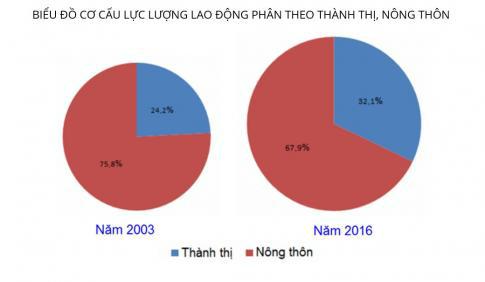 Nhận định nào sau đây đúng:A. Tỉ lệ lao động thành thị tăng qua các năm.B. Tỉ lệ lao động nông thôn tăng qua các năm.C. Tỉ lệ lao động nông thôn và thành thị đồng đều.D. Tỉ lệ lao động nông thôn nhỏ hơn ở thành thịCâu 13: Thế mạnh của lao động Việt Nam làA. Có nhiều kinh nghiệm trong sản xuất nông lâm ngư nghiệp.B. Có khả năng tiếp thu khoa học kĩ thuật.C. Chất lượng nguồn lao động đang được cải thiện.D. Cả A, B, C đều đúng.Câu 14: Nguồn lao động bao gồm những đối tượng nào?A. Dưới tuổi lao động (đã có khả năng lao động)B. Trong tuổi lao động (có khả năng lao động)C. Quá tuổi lao động (vẫn còn khả năng lao động)D. Tất cả các đối tượng trên.Câu 15: Đặc điểm nào đúng với nguồn lao động nước taA. Dồi dào, tăng nhanh	B. Tăng ChậmC. Hầu như không tăng	D. Dồi dào, tăng chậmCâu 16: Phân theo cơ cấu lao động, nguồn lao động nước ta chủ yếu tập trung trong hoạt độngA. Công nghiệp	B. Nông nghiệpC. Dịch vụ	D. Cả ba lĩnh vực bằng nhauCâu 17: Lao động nước ta chủ yếu tập trung vào các ngành nông, lâm, ngư nghiệpA. Các ngành này có cơ cấu đa dạng, trình độ sản xuất cao.B. Thực hiện đa dạng hoá các hoạt động sản xuất ở nông thôn.C. Sử dụng nhiều máy móc trong sản xuấtD. Tỉ lệ lao động thủ công còn cao, sử dụng công cụ thô sơ vẫn còn phổ biến.Câu 18: Tại sao nguồn lao động dư thừa mà nhiều nhà máy, xí nghiệp vẫn còn thiếu lao động?A. Số lượng nhà máy tăng nhanhB. Nguồn lao động tăng chưa kịpC. Nguồn lao động nhập cư nhiềuD. Nguồn lao động không đáp ứng được yêu cầu.Câu 19: Cho biểu đồ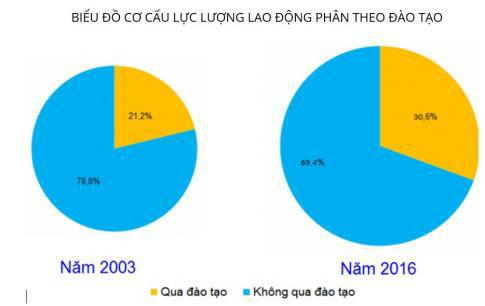 Nhận định nào sau đây không đúngA. Tỉ lệ lao động qua đào tạo tăng qua các năm.B. Tỉ lệ lao động chưa qua đào tạo giảm qua các năm.C. Tỉ lệ lao động phân theo đào tạo đồng đều.D. Tỉ lệ lao động qua đào tạo nhỏ hơn không qua đào tạo.Câu 20: Theo xu hướng phát triển kinh tế hiện nay, thu nhập của các lao động ngày càngA. Ngang bằng nhau	B. Thu hẹp dần khoảng cáchC. Ngày càng chênh lệch	D. Tất cả đều đúng.Câu 21: Để giải quyết vấn đề việc làm, cần có biện pháp gì?A. Phân bố lại dân cư và lao độngB. Đa dạng các hoạt động kinh tế ở nông thônC. Đa dạng các loại hình đào tạo, hướng nghiệp dạy nghề, giới thiệu việc làm, đẩy mạnh xuất khẩu lao động.D. Cả A, B, C đều đúngĐÁP ÁN1A6C11C16B21D2A7C12A17D3D8D13D18D4A9A14B19A5A10D15A20C